Problema 1-1:Ennumere los bloques que son IMPRESCINDIBLESen un dispositivo (instrumento) de medición indirecta. Describa un ejemplo específico de medida de una variable (Ud. la elige), y señale .Problema 1-2:En un circuito eléctico - electrónico, formado por elementos lineales (generadores de tensión o de corriente y resisencias / conductacias):a) ¿cuáles símbolos se utilizan para representar cada elemento?b) ¿con qué se miden las tensiones (diferencias de potencial entre dos puntos) y las (intensidades de) corrientes?¿uáles símboos se utilizan para instrumentos?Problema 1-3: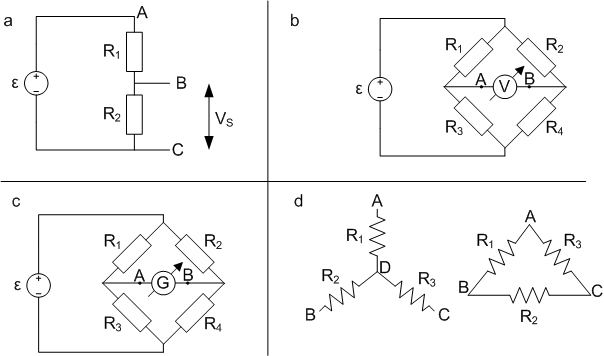 Problema 1-4: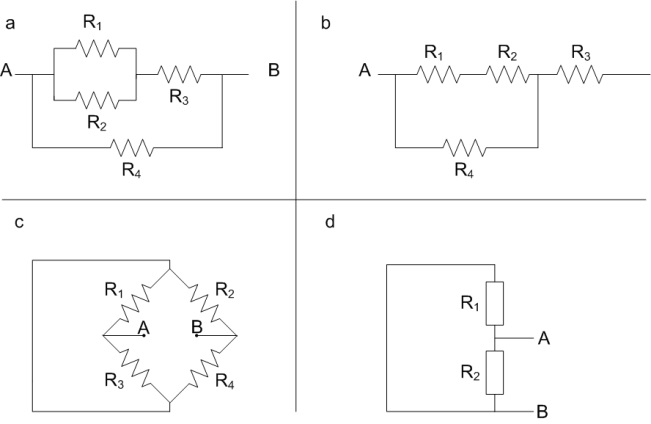 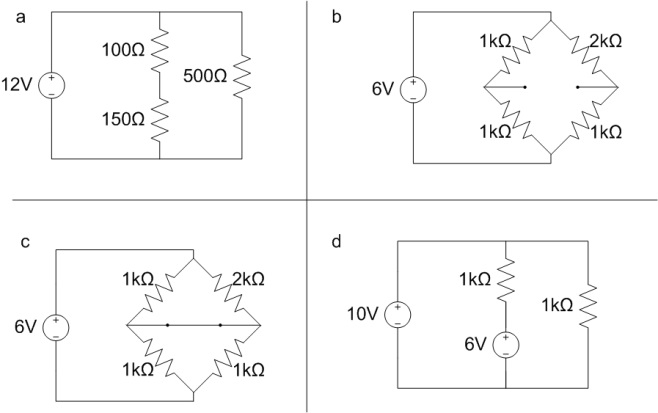 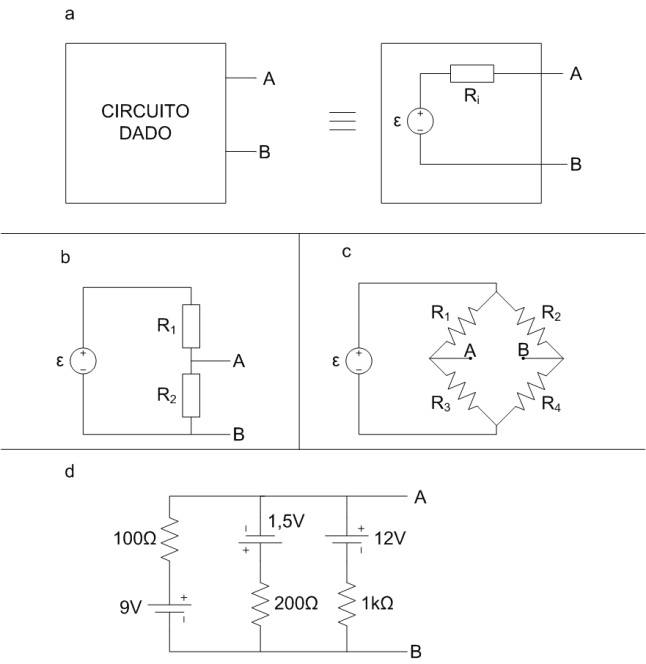 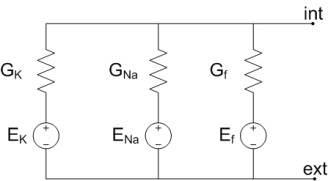 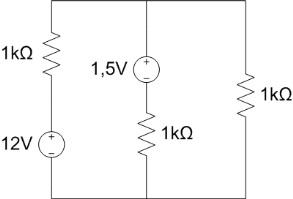 